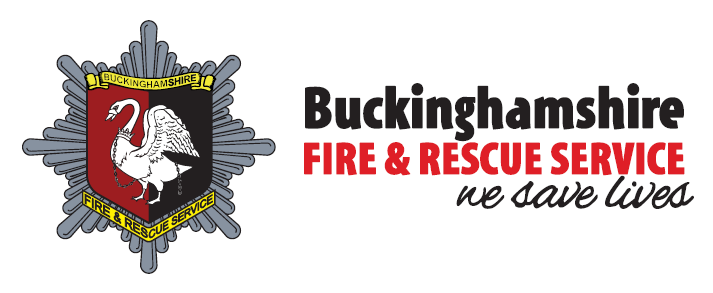 Fire and Wellness VisitExternal / Partner Referral FormFire and Wellness VisitExternal / Partner Referral FormFire and Wellness VisitExternal / Partner Referral FormFire and Wellness VisitExternal / Partner Referral FormFire and Wellness VisitExternal / Partner Referral FormFire and Wellness VisitExternal / Partner Referral FormFire and Wellness VisitExternal / Partner Referral FormExternal Agency / Partner DetailsExternal Agency / Partner DetailsExternal Agency / Partner DetailsExternal Agency / Partner DetailsExternal Agency / Partner DetailsExternal Agency / Partner DetailsExternal Agency / Partner DetailsExternal Agency / Partner DetailsExternal Agency / Partner DetailsExternal Agency / Partner DetailsExternal Agency / Partner DetailsReferring agencyReporting personRole / departmentContact numberEmail addressHouseholder DetailsHouseholder DetailsHouseholder DetailsHouseholder DetailsHouseholder DetailsHouseholder DetailsHouseholder DetailsHouseholder DetailsHouseholder DetailsHouseholder DetailsHouseholder DetailsTitleFull nameTelephone numbers1) 1) 1) 1) 1) 2) 2) 2) 2) 2) Email addressAddress including postcodeAddress including postcodeEthnicityOccupancy summary (no. of people of each age)≤4 5-15 16-2416-2425-6425-6465-7475-8475-84≥85Occupancy summary (no. of people of each age)Home ownerAre there working smoke alarms? If yes, where are they?If yes, where are they?If yes, where are they?If yes, where are they?If yes, where are they?Reason For Referral & Additional InformationReason For Referral & Additional InformationReason For Referral & Additional InformationReason For Referral & Additional InformationReason For Referral & Additional InformationReason For Referral & Additional InformationReason For Referral & Additional InformationReason For Referral & Additional InformationReason For Referral & Additional InformationReason For Referral & Additional InformationReason For Referral & Additional InformationDescribe/comments:   Describe/comments:   Describe/comments:   Describe/comments:   Describe/comments:   Describe/comments:   Describe/comments:   Describe/comments:   Describe/comments:   Describe/comments:   Describe/comments:   Does anyone have: Does anyone:Does anyone:Does anyone:Does anyone:Does anyone:poor physical health?have a learning disability?have a learning disability?have a learning disability?have a learning disability?have a learning disability?mobility difficulties?take sedatives or medication with a sedative effect?take sedatives or medication with a sedative effect?take sedatives or medication with a sedative effect?take sedatives or medication with a sedative effect?take sedatives or medication with a sedative effect?dementia?use oxygen therapy?use oxygen therapy?use oxygen therapy?use oxygen therapy?use oxygen therapy?hearing loss?smoke in the property?smoke in the property?smoke in the property?smoke in the property?smoke in the property?sight impairment?hoard in the property?hoard in the property?hoard in the property?hoard in the property?hoard in the property?no sense of smell?Is a joint visit required?Is a joint visit required?Is a joint visit required?Is a joint visit required?Is a joint visit required?As the referring agency, you are confirming that the person named has given you their authorisation to pass their details to BFRS in order to carry out a Fire and Wellness visit.As the referring agency, you are confirming that the person named has given you their authorisation to pass their details to BFRS in order to carry out a Fire and Wellness visit.As the referring agency, you are confirming that the person named has given you their authorisation to pass their details to BFRS in order to carry out a Fire and Wellness visit.As the referring agency, you are confirming that the person named has given you their authorisation to pass their details to BFRS in order to carry out a Fire and Wellness visit.SignedSignedAs the referring agency, you are confirming that the person named has given you their authorisation to pass their details to BFRS in order to carry out a Fire and Wellness visit.As the referring agency, you are confirming that the person named has given you their authorisation to pass their details to BFRS in order to carry out a Fire and Wellness visit.As the referring agency, you are confirming that the person named has given you their authorisation to pass their details to BFRS in order to carry out a Fire and Wellness visit.As the referring agency, you are confirming that the person named has given you their authorisation to pass their details to BFRS in order to carry out a Fire and Wellness visit.Date receivedDate receivedEmail this form securely toEmail this form securely toEmail this form securely toEmail this form securely toCentraladmin@bucksfire.gov.ukCentraladmin@bucksfire.gov.ukCentraladmin@bucksfire.gov.ukCentraladmin@bucksfire.gov.ukCentraladmin@bucksfire.gov.ukCentraladmin@bucksfire.gov.ukCentraladmin@bucksfire.gov.ukPersonal details submitted on this form or collected during a Fire and Wellness visit will be processed electronically and retained for a maximum of 8 years before deletion. Information linked to the Fire and Wellness visit is only shared with agencies that consent has been provided for, unless it is necessary to protect vital interests. Personal details submitted on this form or collected during a Fire and Wellness visit will be processed electronically and retained for a maximum of 8 years before deletion. Information linked to the Fire and Wellness visit is only shared with agencies that consent has been provided for, unless it is necessary to protect vital interests. Personal details submitted on this form or collected during a Fire and Wellness visit will be processed electronically and retained for a maximum of 8 years before deletion. Information linked to the Fire and Wellness visit is only shared with agencies that consent has been provided for, unless it is necessary to protect vital interests. Personal details submitted on this form or collected during a Fire and Wellness visit will be processed electronically and retained for a maximum of 8 years before deletion. Information linked to the Fire and Wellness visit is only shared with agencies that consent has been provided for, unless it is necessary to protect vital interests. Personal details submitted on this form or collected during a Fire and Wellness visit will be processed electronically and retained for a maximum of 8 years before deletion. Information linked to the Fire and Wellness visit is only shared with agencies that consent has been provided for, unless it is necessary to protect vital interests. Personal details submitted on this form or collected during a Fire and Wellness visit will be processed electronically and retained for a maximum of 8 years before deletion. Information linked to the Fire and Wellness visit is only shared with agencies that consent has been provided for, unless it is necessary to protect vital interests. Personal details submitted on this form or collected during a Fire and Wellness visit will be processed electronically and retained for a maximum of 8 years before deletion. Information linked to the Fire and Wellness visit is only shared with agencies that consent has been provided for, unless it is necessary to protect vital interests. Personal details submitted on this form or collected during a Fire and Wellness visit will be processed electronically and retained for a maximum of 8 years before deletion. Information linked to the Fire and Wellness visit is only shared with agencies that consent has been provided for, unless it is necessary to protect vital interests. Personal details submitted on this form or collected during a Fire and Wellness visit will be processed electronically and retained for a maximum of 8 years before deletion. Information linked to the Fire and Wellness visit is only shared with agencies that consent has been provided for, unless it is necessary to protect vital interests. Personal details submitted on this form or collected during a Fire and Wellness visit will be processed electronically and retained for a maximum of 8 years before deletion. Information linked to the Fire and Wellness visit is only shared with agencies that consent has been provided for, unless it is necessary to protect vital interests. Personal details submitted on this form or collected during a Fire and Wellness visit will be processed electronically and retained for a maximum of 8 years before deletion. Information linked to the Fire and Wellness visit is only shared with agencies that consent has been provided for, unless it is necessary to protect vital interests. 